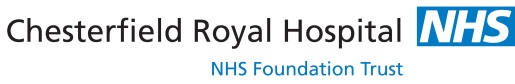 Management of common maternal medicine conditions during COVID-19 pandemic – ANC & PAC settingsBased on RCOG/ BMFMS guidance 30/03/2020. Full guidance can be found on     https://www.rcog.org.uk/en/guidelines-research-services/guidelines/coronavirus-pregnancy/Main principlesMinimise appointments. Telephone consultations. Piggy-back obstetric care on medical care / other investigationsCMW appointments continue to measure and plot SFHRemote prescribing – PAC / direct pick-up from Pharmacy at specified time. Contact GP for repeat prescriptionsJoint clinics – email / phone communication (few instances at CRH seek specialist advice prior to “seeing” / phoning the womanMinimise growth scans to decision making points (eg. 28, 36 weeks if not high risk IUGR) See Ultrasound scan during COVID-19 Pandemic guidance At end of each appointment question when the next appointment needs to be: can it be conducted remotely? Can it be at same time as an investigation?Investigation of potential COVID-19 in a pregnant woman should follow national guidelines for adults. Women presenting with fever, cough, headache, shortness of breath or other symptoms suggestive of COVID-19 should be fully investigated according to usual principles considering all differential diagnoses. General medical teams may not be able to provide prompt review. Use the expertise “in house” (consultants, obs anaesthetists) and RCP Acute Care Toolkit 15 (https://www.rcplondon.ac.uk/guidelines-policy/acute-care-toolkit-15-managing-acute-medical-problems-pregnancy)Antenatal steroids for any condition where preterm delivery contemplated:24-33+6 – OFFER34-35+6 – CONSIDER (does benefit outweigh risk of repeated attendances?)>35+6 – AVOID (unless benefit outweighs risk of repeat attendances)For elective caesarean – give only if already an inpatient / does not require additional appointments GDM diagnosis by booking and/or 28/40 HbA1c rather than OGTTAt booking – women with NICE risk factors for GDM should have HbA1c & random plasma glucose (RPG)Women with HbA1c ≥48 mmol/mol or RPG ≥11.1mmol/L should be managed as having type 2 diabetes Women with HbA1c 41-47 mmol/mol, or RPG 9-11 mmol/L should be managed as having GDMAt 24-28 weeks - women with NICE risk factors for GDM repeat HbA1c and fasting or random plasma glucose (RPG)Women with either HbA1c ≥39 mmol/mol or fasting plasma glucose ≥5.6 mmol/L or random plasma glucose RPG ≥9 mmol/l will be diagnosed to have GDMAt any time during pregnancy women with heavy glycosuria (2+ or above), high clinical suspicion of 12 diabetes (symptoms – nocturia, thirst, polydipsia), or large for gestational age (LGA) / polyhydramnios on ultrasound should be tested for GDM.Postnatally, women with GDM can be offered HbA1c screening at 3-6 months after birth instead of the current recommendation of 3 monthsAim no routine growth scan after 36/40 (may miss late FGR) - (See guidance re ultrasound scanning during COVID-19 guidance)If growth crossing centiles at 36/40 offer IOL 37-38If growth consistent at 36/40 offer IOL 39-40Pre-conception counselling – appointments suspended, give phone advice to use reliable contraception and defer face to face discussion for after the pandemic has passedFor all other rare diseases (Neurology, Rheumatology, Cancer, HIV, Sickle cell) case by case discussions with relevant specialist at consultant level and plan obstetric care in line with principles above and any specialty specific national guidance.ConditionTo do at booking/first contact/diagnosisGrowth scans/reviewManagement/ deliveryOtherGestational hypertensionTeach to self-monitor BPLow threshold for sFlt/PlGF in suspected pre-eclampsia28,32,36Aim >39Consultant r/v prior to decisionif treating BP aim for </= 135/85 WOMEN TO USE standardised device to check BP every 2 days; update CMW for entry on K2. urinalysis weekly  / if BP changing /symptomsCurrently in the process of procuring BP monitors for home BP monitoring where appropriateChronic hypertensionBaseline U+E/LFT + urine PCRAspirinPlan for accessing antihypertensive medicationSelf-monitor BP28, 32,36Obs r/v at same timesFlt/PlGF if suspected pre-eclampsia(See guidance re ultrasound scanning during COVID-19 guidance)Aim> 39Consultant r/v prior to decisionNew Rx of BP1st  - Labetolol2nd  Nifedipine3. Methyl DopaIOL prioritisation needs daily consideration by on call teamSelf monitoring as above once weekly Urinalysis – at face to face visits Pre-eclampsia If past history sFlt/PlGF and baseline U+E/LFTs at bookingFirst diagnosis senior obstetrician to assess severity in face to face appointmentBaseline growth scan /bloodsTwice weekly senior r/v if outpatient management (can be remote with self BP and urine)Face to face review and growth scan every 2 weeksUse a risk calculator to predict risk of complications (PREP-S, fullPIERS) if preterm; women likely to need delivery within 7 days of diagnosisSurveillance schedule / delivery planIOL prioritisation needs daily consideration by on call team PREP-S link https://www.evidencio.com/models/show/1038fullPIERS link https://www.evidencio.com/models/show/1155Pre-existing diabetesBlood glucose monitoring and remote reviewSet up prescriptions through primary careFolic acid / aspirinHome BP monitoring / urinalysisRetinal screening only if prior retinopathyScans 28,32,36Timely obs anaesthetic r/v(See guidance re ultrasound scanning during COVID-19 guidance)Comprehensive obstetric review to plan delivery JLC and diabetic team have some electronic documents to pass on to women – link inGDMDiagnose at booking if previos GDM and booking HbA1c 41-47mmol/molAspirin if additional risk factorsTeach BG monitoring at diagnosis28,32,36 if insulin / metforminNo additional growth scans if well controlled on dietRemote BG reviewsRemote prescribing metformin / insulinIf diagnosed at any gestation based on clinical suspicion (glycosuria, big baby/polyhydramnios, symptoms) do a fasting OR random BG – GDM is fasting>5.3 or random >9(See guidance re ultrasound scanning during COVID-19 guidance)Comprehensive r/v 36/40, ?remote?face to faceRisk calculators for predicting GDM are availablehttps://www.evidencio.com/models/show/2106Youtube video teaching BG monitoringhttps://www.youtube.com/watch?v=ldvtZia0EMQ&feature=youtu.beHypothyroidismTFTs through Endo tab on ICE at booking and/or 20 weeksRecheck TFTs and random glucose with 28/40 bloods if booking TFT normalTSH<7.5 – increase thyroxine by 25-50mcg/day and recheck bloods at next face to face review TSH>7.5 – increase thyroxine by 50mcg/day and recheck bloods in 4  weeksTSH low or woman complaining of hyperthyroidism symptoms reduce dose by 25-50mcg/day and check bloods in 4 weeks No routine growth scansNormal obstetric careDelivery mode and timing based on obstetric indicatorsHyperthyroidismTFTs at regular CMW visits, once per trimesterCheck TSH receptor antibodies once at anomaly scan (Endocrinologist tab on ICE)Check FH for fetal tachycardia every CMW visit if elevated TRAb – consider scanDelivery plan at 36/40IBDKeep taking medication as prescribed“Shielded” group esp if on biologics/ immunosuppression / 20mg steroids a dayAspirinGrowth scans only if periconceptual flare otherwise assess risk of FGR based on obstetric historyAccess to faecal calprotectin may be compromisedAim vaginal delivery unless perianal Crohn’s or obstetric indicators for Caesarean birthKath Phyllis (IBD specialist nurseIBD Covid-19 planhttps://www.bsg.org.uk/covid-19-advice/bsg-advice-for-management-of-inflammatory-bowel-diseases-during-the-covid-19-pandemic/Intrahepatic cholestasis of pregnancy (ICP/OC)Booking LFTS if previous history.Explain no current proven medication but symptomatic treatment existsCheck LFTs/BA when symptoms develop (by CMW) and teleconference re resultsBA<100 – repeat at 34 and 37 weeks and aim delivery 39/40 if BA remain <100BA>100 – repeat LFTs/BA at 34/40 and if still >100 discuss risks and benefits of planned delivery at 35-36 weeksIf other co-morbidities (pre-eclampsia, diabetes, twins) then risk of stillbirth higher so offer earlier deliverywww.icpsupport.orgCardiac(rare at CRH)Increased risk from Covid-19 need individualised care with Cardiology, likely tertiary centre. Good communication is keyFace to face care around dating  / anomaly scansLocal growth scansAnaesthetic review earlyWomen with metal heart valves need anti Xa levels frequentlyhttps://www.britishcardiovascularsociety.org/__data/assets/pdf_file/0028/9559/UKMCS-Statement-COVID19.pdfRenalCKD and renal transplant are more vulnerable to Covid-19. See at start of clinicBaseline U+EAspirinSee with anomaly scanBP/urinalysis at homeRepeat renal function with 28/40 bloodsSenior obstetrician to make delivery plan around 36/40Renal association guidancehttps://renal.org/wp-content/uploads/2020/03/COVID-Pregnancy-Kidney.pdfEpilepsyRemote MDT to involve neurologists if unstableMinimise reviews around Minimal growth scansBlood levels for AED only if suspected drug toxicity / non-complianceSteffi Ashford (epilepsy nurse)Risk of seizure can be estimated using https://www.evidencio.com/models/show/1799Suspected VTERisk likely increased with social distancing and reduced mobility. Warn about red flags and lower threshold for thromboprophylaxisGrowth scans not necessary Ensure supplies of tinzaparin from primary careDecisions on imaging and thromboprophylaxis should be made on a case by case basis involving senior obstetricians, haematologists and radiologistsDelivery decisions should, take into account duration of prior anticoagulation and can be discussed on phonePeter Toth (haematology, hospital VTE committee)AnaemiaDiagnosis at booking or 28/40Remote prescribingRemote prescribing of ferrous sulphate/fumarate vs stocks held in ANC tbc